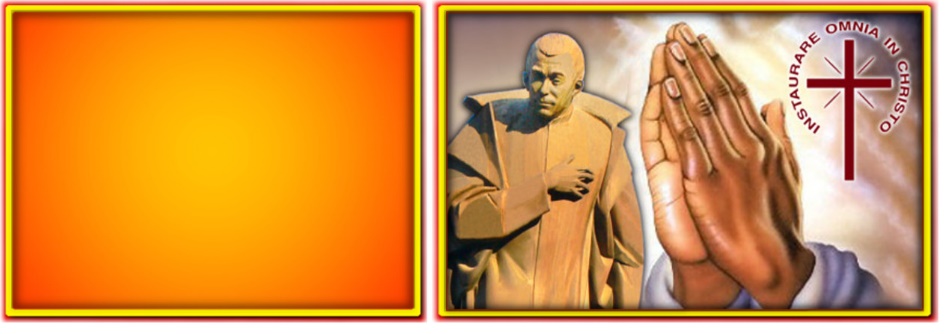 ITALIANOPer l’intercessione di San Luigi Orione, l’Assemblea generale del Movimento Laicale Orionino, aiuti a rafforzare in tutti, consacrati e laici, la coscienza di essere responsabili gli uni per gli altri nella fedeltà alla vocazione propria di ognuno. ESPAÑOLPor intercesión de San Luis Orione, la Asamblea General del Movimiento Laical Orionista, ayude a reforzar en todos, consagrados y laicos, la conciencia de ser responsables los unos de los otros de la fidelidad a la vocación  propia de cada uno.FRANÇAISQue par l'intercession de Saint Louis Orione, l'Assemblée Générale du Mouvement Laical Orioniste aide à renforcer chez tous, consacrés et laïcs la conscience d'être responsables les uns des autres de la fidélité à la vocation de chacun.POLSKINiech przez wstawiennictwo świętego Alojzego Orione Generalny Zjazd Ogińskiego Ruchu Świeckiego pomoże wzmocnić we wszystkich, osobach konsekrowanych i świeckich, świadomość bycia odpowiedzialnymi jedni za drugich w wierności własnemu powołaniu.PORTUGUÊSPor intercessão de São Luís Orione, a Assembleia Geral do Movimento Laical Orionita ajude a reforçar em todos, consagrados e leigos, a consciência de ser responsáveis uns pelos outros na fidelidade à vocação de cada um.ENGLISHThrough the intercession of Saint Luigi Orione may the general assembly of the Orionine Lay Movement help all of us consecrated and lay people, to strengthen the sense of being responsible for each other in fidelity to the vocation.22/07-22/08 a Bombouaka-Togo (AFR): Campo di formazione dei giovani religiosi.22/07-14/08 a Anyama-N’Dotré-Costa d’Avorio (AFR): Sessione di preparazione ai voti perpetui.26/07-10/08 in Kenya (DMI): Vista del Vicario generale, Don Oreste Ferrari e dell’Economo generale, Don Fulvio Ferrari.Nei fine settimana del mese di agosto a São Paulo (BRS): Festa dell’Achiropita.01-06 a Ouagadougou-Burkina Faso (AFR): Giornate Provinciali dei Giovani Orionini.02 a Lucena-Filippine (DMI): Inizio dell’Aspirandato filippino con 6 giovani.03 in India (DMI): Ordinazione sacerdotale di Shibu Packrampel THOMAS.03 a Barranqueras-Chaco (ARG): Inizio della “Scuola di Fuoco” per il Nordeste argentino e il Paraguay.03 a Petrolina-PE (BRN): Ordinazione sacerdotale del Diacono Pedro Raimundo Batista de Andrade. 06 a Meru-Kenya (DMI): Apertura officiale della quarta comunità in Kenya con la firma della Convenzione con la Diocesi.09-19 da Kalisz a Częstochowa (POL): Pellegrinaggio orionino a piedi. Gruppo “Bianco-Giallo”.09 a Buenos Aires (ARG): Giornata dei Religiosi Responsabili delle scuole.09 a São Paulo (BRS): Incontro del GSO (Gruppo di Studi Orionino) e del SECOM (Segretariato della Comunicazione Orionina).10 a Felixlândia-MG (BRN): Ordinazione sacerdotale del Diacono Josimar Felipe da Silva.11 a Bonoua-Costa d’Avorio (AFR): Giubileo sacerdotale del Consigliere generale P. Pierre A. KOUASSI 16 a a São Paulo (BRS): Nostra Signora di Fatima. Festa della Provincia.18-24 a Bonoua-Costa d’Avorio (AFR): Esercizi spirituali per i candidati alla Professione Perpetua19-20 a San Francisco-Cordoba (ARG): Incontro dei Religiosi della Zona Centro.22 a Boston-Stati Uniti (DMI): Festa della Madonna Regina dell’Universo.22-28 a Montebello della Battaglia (BRS): Esercizi spirituali dei giubilandi.24 a Brańszczyk (POL): Incontro per diversamente abili “La Porta del Cielo”.24 in India (DMI): Ordinazione sacerdotale di Chinnappa Polishetty.25-31 a Bonoua-Costa d’Avorio (AFR): Esercizi spirituali di fine noviziato.26 in tutte le Comunità della Polonia (POL): Madonna di Częstochowa. Festa patronale della Provincia.29 in tutte le Comunità dell’Argentina (ARG): Festa della Madonna della Guardia, titolare della Provincia. 29 a Tortona (ITA): Tradizionale Festa della Madonna della Guardia. 29 a Bonoua-Costa d’Avorio (AFR): Tradizionale Festa della Madonna della Guardia. 29 a Bonoua-Costa d’Avorio (AFR): Professione Perpetua di tre chierici.29/08-04/09 a Anyama-Costa d’Avorio (AFR): Esercizi spirituali per i giovani religiosi e Rinnovo dei voti.30 a Zarqa-Giordania(DMI): Inizio del Filiera della scuola Alberghiera femminile (prima in tutta la Giordania)Religiose: Suor Maria Dorina, Italia (+14/07/2019)Parenti: Giovanna Fraulin, (+26/07/2019) Sorella del Sac. Bruno Fraulin (Italia) 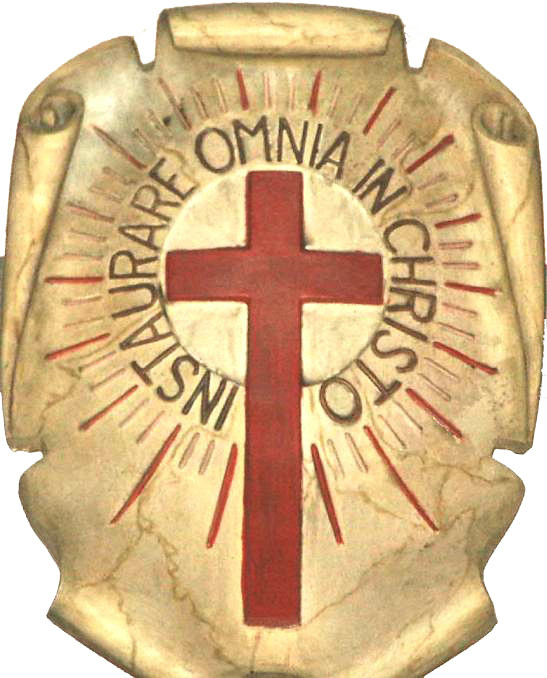 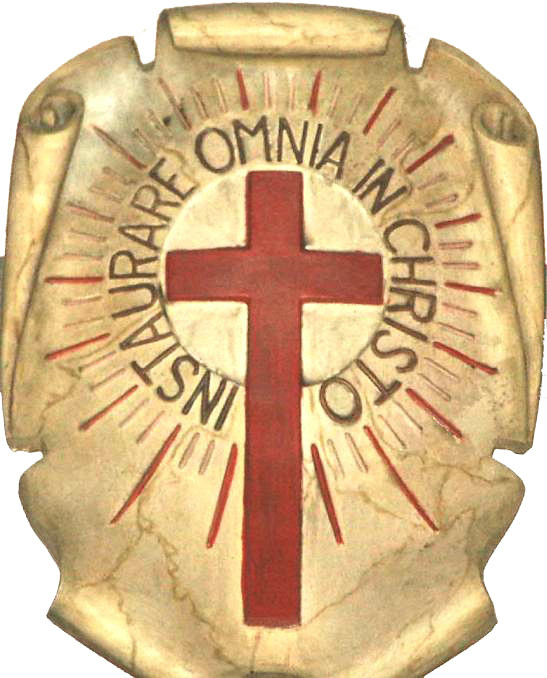 